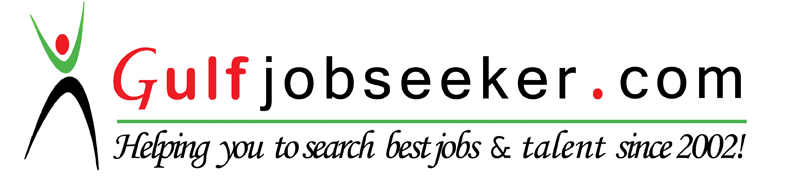 Contact HR Consultant for CV No: 340619E-mail: response@gulfjobseekers.comWebsite: http://www.gulfjobseeker.com/employer/cvdatabasepaid.php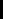 OBJECTIVEPurse a challenging career in a professional organisation where in my skills and experience could be utilized by the organization to achieve its goals and which would contribute toward my learning curve.Professional Qualification & RegistrationRange of ServicesAmala Institute of Medical Science is a 1000 bedded multispeciality hospital with all modern advanced diagnostic and treatment faculties.We are committed to provide world class healthy care by continually improving processes in creating an ideal work environment and providing safe and ethical medicines to our patients with loving care to attain the goal of patient satisfaction.Our objectives areto provide efficient and timely medical care to all patients with human touchto provide quality nursing care to the satisfaction of patients.Nature of work done in Pulmonary Medicine Ward Receiving and admission of Patients   Data CollectionIV canula insertion Medications: Oral, intramuscular, intravenous, subcutaneous, intradermal and topicalCollection of sterile specimens like blood, stool and sputum Check the oxygen saturation Cardio-pulmonary resuscitation, chest physio therapy, suction, skin care, perineal care, catheter care, nebulization, steam inhalation, Ryles tubeinsertion, giving oxygen inhalation, carry out the Doctor’sorders follow up discharge, teaching counseling of patients and relativesAssisting for suturing Assisting for pleural tapping and pleural aspiration  Assisting for arrow cathetersation Use of glucometer Assembling and use of AMBU bag  Ambubagging, Preparing and administering emergency drugs as prescribed.  ET and Tracheotomy suctioning Assisting for insertion of ICDS. Assisting for Lumbar puncture, Ascitic tapping, pleural tapping  Care of bed ridden patients. ABG analysis Equipments Familiar with: Pulse Oxymeter Resuscitation Equipments (Laryngoscope, Ambu bag, face mask, endotracheal tubes)Defibrillator Glucometer, Emergency Trolley Oxygen Cylinder Infusion pump Nebulizer Thermometer Steam Inhaler Ryles tube Flatus tube Enema can Routine functions Admission, Transfer and discharge procedure Management of patients, ward and equipmentsAssessment of the patient’s problem and prepare nursing care plan Nature of work done in Medical Ward Maintain good IPR with other health workers Prevention of bedsores: changing position of bed-ridden/paralysed patients.Ensuring that the patients have a suitable bed according to their condition.Helping patients with physical and mobility problems. Providing suitable aidsand personal equipment.Care of mental and physical health. Talking to patients, taking them out, andsharing with them in activities such as reading, writing, hobbies andrecreations. Patient's needs such as combing hair, bathing, cutting nails and keeping dress clean. Supervisory skills. Organise and supervise Care Assistants and Auxiliary Nurses and Domestic Staff to enable the smooth running of the ward andpromoting a good atmosphere in the ward. Administration  ofmedicines  and  providing  therapies  as  advised  by  theDoctor in charge.Assist patients with their meals.Helping those unable to eat and encouraging them to become self-sufficient. Care Plans. Make relevant care-plans for each patientand ensure that these Assisting for procedures like bone marrow, aspiration/biopsy, lumberpuncture,abdominal and pleural tapping, liver biopsy, Fine needle aspiration biopsy  Care of patients with tracheostomy Facilities and Expertise AvailableThere are Doctors who are specialised & available at any time, for on calls. There is CT scan, MRI Scan, Radiation, X-Ray, Pathology, lab Biochemistry, Microbiology are available with specilised technician and in the ward there are junior health nurses and students nurses available.Declaration:I hereby declare that the above said information are true and correct to the best of my knowledge and belief.Date of birth:31.08.198831.08.1988Place of birth:Kerala, IndiaKerala, IndiaKerala, IndiaGender:FemaleMarital Status:MarriedMarriedMarriedReligion:Christian, RCChristian, RCChristian, RCNationality:IndianLanguages known:Malayalam, English & HindiMalayalam, English & HindiMalayalam, English & HindiAcademic Qualification:Academic Qualification:Examination passedBoardYear ofInstitutionPassingand %markSecondary SchoolBoard of Public2004Govt. G.H.S.S.,Leaving CertificateExamination, Kerala83VadakancheryPlus TwoBoard of Higher2006Govt. H.S.S. VilladomSecondaryExamination, Kerala78Year &Examination passedInstitution% markDiploma in GeneralAswini School of Nursing, NadatharaAswini School of Nursing, Nadathara2006-10Nursing and Midwifery70ProfessionalKerala Nurses and Midwives CouncilKerala Nurses and Midwives Council2010RegistrationEmployment HighlightsInstitutionDesignationDesignationDepartmentPeriodPeriodAswini Hospital Pvt.Staff NurseStaff NurseMedicine & Surgical5th May 2010 to 31st5th May 2010 to 31stAswini Hospital Pvt.Staff NurseStaff NurseMedicine & Surgical5th May 2010 to 31st5th May 2010 to 31stLtd., ThrissurWardJuly 2011July 2011Royal Hospital,Staff NurseStaff NurseSICU1st Nov. 2011 to 31st1st Nov. 2011 to 31stKunnamkulamOct. 2012Oct. 2012Amala Institute ofStaff NurseStaff NursePulmo Medical Ward15th July 2014 to15th July 2014 toMedical Sciences,November 30th 2016November 30th 2016Amala NagarBP apparatus  ECG machineSuction machineSuction machine Provide care on priority basis  Provide care on priority basis  Provide care on priority basis Monitor vital signs intake out put records and fluid electrolyte balance Assist the doctors for routine rounds Carry out the doctors orders Sending lab investigations and collecting lab reports care of all drainage tubes. Administration of medication and blood transfusion Prevention of infection Early detection and prevention of complications Enema, bowel wash, sponge bath (bed bath) Mouth care Intravenous therapy, Isolation and Universal precautions techniques etc. Health teaching Assisting patients who need help with dressing/undressing/bathing and toilet.  are carried out and make necessary changes as needed. are carried out and make necessary changes as needed.Take part in Staff-Meeting and organize training activities as needed.Take part in Staff-Meeting and organize training activities as needed.Monitoring Patients Preceptor to New Staff and Students Demonstrating procedures to students and clearing doubts Handling of Equipments Admission care including orientation of patients Initiate CPR during cardio pulmonary arrest. Counter check medicines and safe guard narcotics 